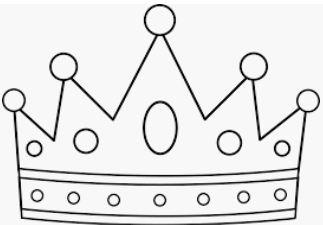 Directions:Choose a piece of construction paper….Fold your paper “hotdog” style and put a heavy crease down the middle Tear or cut your paper along the creaseTape the two strips togetherUsing the template, trace the crown on the construction paper.  Cut out your crown.Label each of the points on the crown with the name of each of the kingdoms’There are only 5 points on your crown; therefore, we will combine Eubacteria and Archaebacteria into one kingdom - ”Monera”Cut out and glue the facts, descriptions and examples from the boxes below onto your crown under the appropriate kingdom name.Use the blank boxes provided to illustrate an example of each kingdom.Pictures must contain the organism’s name and must be colored!!For bacteria- use pages 224-228 for examplesFor protists- use pages 244-254 for examplesFor fungi-use pages 255-261 for examples